ZGODA NA PRZETWARZANIE DANYCH OSOBOWYCHW   związku   z    udziałem    w    projekcie    KONKURSU    FOTOGRAFICZNEGO    dla    osób z  niepełnosprawnościami  z  powiatu  poznańskiego  pod  nazwą   „Świat  kwiatów  wokół  nas   w ujęciach osób z niepełnosprawnościami”, podanie danych osobowych jest nieobowiązkowe,  ale brak podpisanej zgody na ich przetwarzanie wyklucza możliwość udziału i oceny pracy.Uczestnik przyjmuje do wiadomości, że administratorem Danych osobowych, których podanie jest niezbędne   celem    udziału    w    konkursie,    jest    Stowarzyszenie    Osób    Niepełnosprawnych i Ich Rodzin ROKTAR z siedzibą w Rokietnicy (62 – 090), ul. Szamotulska 8A, NIP: 7773086390, REGON: 300971102.Z obowiązkiem informacyjnym administratora zapoznać się można na stronie www.roktar.pl.Dane osobowe będą przetwarzane wyłącznie w celu realizacji zadania, jakim jest przeprowadzenie KONKURSU FOTOGRAFICZNEGO. Po wykonaniu przez ROKTAR wszelkich obowiązków, wynikających z przepisów szczególnych, zostaną trwale usunięte.Powyższe przyjąłem do wiadomości i akceptuję.……………………………………	………………………………………………… miejscowość, data		podpis uczestnika bądź opiekuna prawnegoProjekt współfinansowany przez: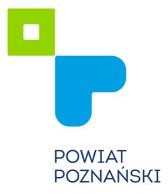 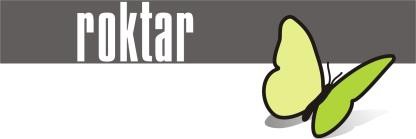 